УКРАЇНАПОЧАЇВСЬКА  МІСЬКА  РАДАВИКОНАВЧИЙ КОМІТЕТР І Ш Е Н Н Явід         травня  2018 року                                                            № проект Про виділення одноразовоїгрошової допомоги гр. Білявському В.О.              Розглянувши заяву жителя м. Почаїв вул. Липова, 10 кв. 2 гр. Білявського Василя Олександровича , пенсіонера,  який  просить виділити одноразову грошову допомогу у зв’язку із важким матеріальним станом, взявши до уваги акт депутатського обстеження від 15 травня 2018 року та керуючись Положенням про надання одноразової адресної матеріальної допомоги малозабезпеченим верствам населення Почаївської міської об’єднаної територіальної громади, які опинилися в складних життєвих обставинах, затвердженого рішенням виконавчого комітету № 164 від 19 жовтня 2016 року,    виконавчий комітет міської ради                                                     В и р і ш и в:Виділити одноразову грошову допомогу гр. Білявському Василю Олександровичу в   розмірі 500 (п’ятсот)  гривень.Фінансовому відділу міської ради перерахувати гр. Білявському Василю Олександровичу  одноразову грошову  допомогу.Лівар Н.М.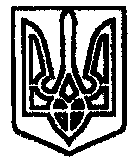 